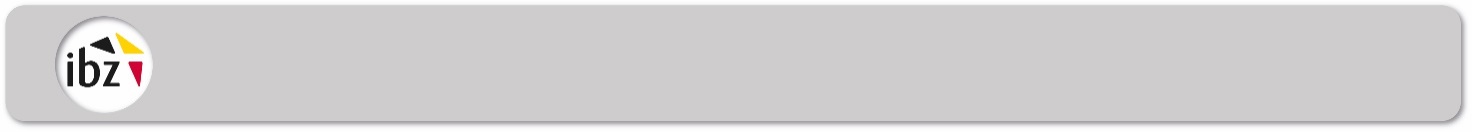 Bescheinigung über die Entgegennahme eines Wahlvorschlags des deutschsprachigen Wahlkollegiums für das Europäische ParlamentDer Vorsitzende des Hauptwahlvorstandes des Kollegiums bestätigt, einen Wahlvorschlag für die Wahl des Europäischen Parlaments vom 9. Juni 2024 erhalten zu haben.NameVorname(n)Ausgestellt in:  amUnterschriftenUnterschriftenUnterschriften